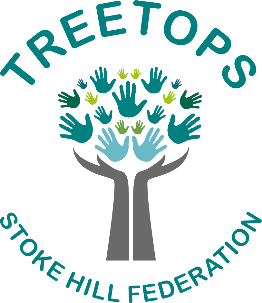 Treetops Wraparound Care  Parent AgreementIt is the parent/carer’s responsibility to:Book sessions and pay for the fees half termly in advance.Inform Treetops staff, in advance wherever possible, if your child will not be attending a session for any reason – please call, email or text us directly. If your child is off sick for a number of days, please keep us updated.Inform the Club Managers of any changes to your contact details or the details of anyone on your child’s emergency contact form as soon as possible.Inform a member of staff as soon as possible if your child has developed a contagious or infectious disease or infection.Please note that any medication can only be administered if prescribed by a GP.Complete a medical form, available from a staff member, clearly stating the dosage and frequency, if medication is to be administered by a member of Tree Tops staff.Inform the school or a member of staff (either personally or by telephone) if anyone – other than yourself or the person/s named on your child’s emergency contact form - will be collecting your child from Treetops.At times we may wish to use photographs we have taken on internal display boards or for publicity purposes on the school website. I  give permission / I do not give permission  for my child to have their photograph taken.Cancelling Sessions:Please note that we are unable to refund cancelled and/or missed sessions. Appropriate staff numbers, spaces and provisions are arranged in advance. Therefore, we ask all parents/carers to book sessions carefully to avoid issues.Please note that late collections on a regular basis may result in the removal of your place.I confirm that I have read and understood the above agreement and have read the Treetops Wraparound PolicyChild’s / Children’s Name:	……………………………………………………..Signature (Parent/Carer)              ………………………………………………………	Date: 	…………………………DateVerified by a member of staff:Name………………………………………………………………	Signature ………………………………………………………